设计logo英文：Integrity Management公司名字：雅莎贝尔 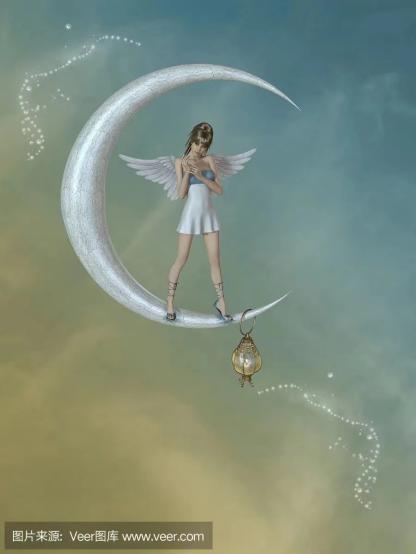                              这个图案我是最喜欢的！翅膀加大一点！手里再加一个魔法棒以下图案可以结合  仅供参考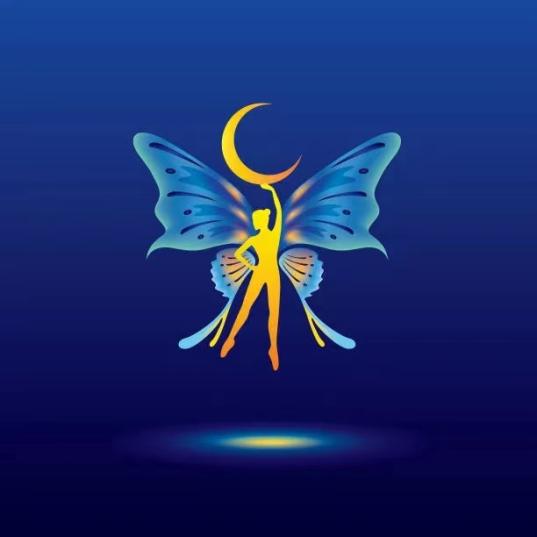 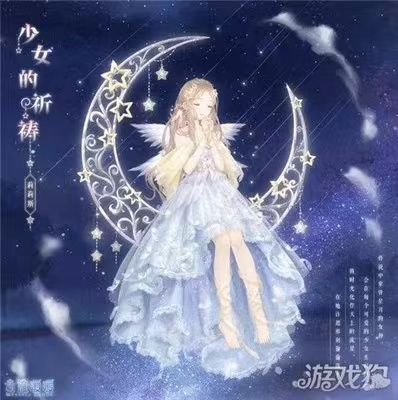 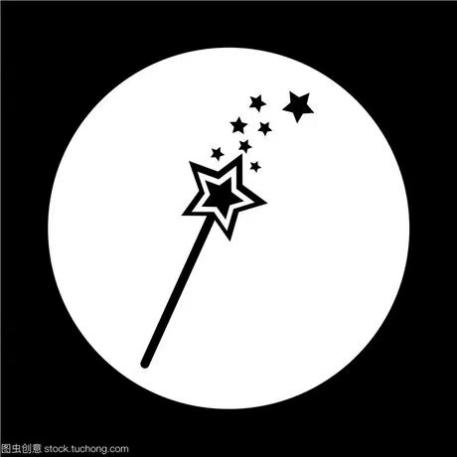 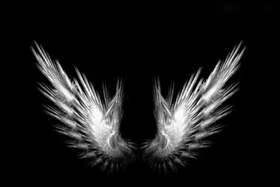 